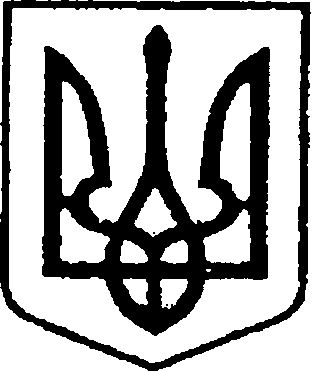 УКРАЇНАЧЕРНІГІВСЬКА ОБЛАСТЬН І Ж И Н С Ь К А    М І С Ь К А    Р А Д АВ И К О Н А В Ч И Й    К О М І Т Е ТР І Ш Е Н Н Явід 29 березня 2018 р.		         м. Ніжин		                                №  90	Відповідно до ст.ст. 29, 42, 52, 53, 59, 60, 73 Закону України «Про місцеве самоврядування в Україні», Закону України «Про оренду державного та комунального майна», керуючись Регламентом виконавчого комітету Ніжинської міської ради Чернігівської області VІІ скликання, затвердженим рішенням виконавчого комітету міської ради від 11 серпня 2016 року № 220 та враховуючи рішення Ніжинської міської ради  VII скликання від 03 травня 2017 року №20-23/2017 «Про внесення змін та доповнень до рішення Ніжинської міської ради VI скликання від 23 квітня 2015 року №21-66/2015 «Про підвищення ефективності використання майна комунальної власності територіальної громади міста Ніжина», виконавчий комітет Ніжинської міської ради вирішив:	1. Затвердити висновок незалежної оцінки про вартість нежитлового  приміщення загальною площею 9,51 кв. м., за адресою: м. Ніжин,                                 вул. Космонавтів, буд. 52, прим. 2 в сумі 24393,18 грн. (Двадцять  чотири тисячі триста дев`яносто три гривні 18 коп.) без ПДВ., для цілей оренди. 	2. Затвердити висновок незалежної оцінки про вартість нежитлового приміщення загальною площею 69,2 кв. м., за адресою: м. Ніжин,                                 вул. Гоголя, буд. 15   в сумі  237870,47 грн. (Двісті тридцять сім тисяч вісімсот сімдесят гриввні 47 коп.) без ПДВ., для цілей оренди. 	3. Затвердити висновок незалежної оцінки про вартість нежитлового  приміщення загальною площею 75,4 кв. м., за адресою: м. Ніжин,                                 вул. Гоголя, буд.13а в сумі 296194,24 грн. (Двісті дев`яносто шість тисяч сто дев`яносто чотири гривні 24 коп.) без ПДВ., для цілей оренди.         4. Начальнику відділу з управління та приватизації комунального майна виконавчого комітету Ніжинської міської ради Міщенко Н. І., забезпечити оприлюднення даного рішення на офіційному  сайті Ніжинської міської ради протягом п’яти робочих днів  після його прийняття.5. Контроль за виконанням даного рішення покласти  на першого  заступника міського голови  з питань діяльності виконавчих органів ради Олійника Г. М.    Головуючий на засіданні Виконавчого комітету Ніжинської міської ради перший заступник міського голови з питань діяльності виконавчих органів ради                                      Г. М. ОлійникВізують:Начальник відділу з управління таприватизації комунального майна 	                  	                             				      Н. І. МіщенкоПерший заступник міського голови з питань діяльності виконавчих органів ради		       Г. М. ОлійникНачальник відділу юридично-кадрового забезпечення апарату  виконавчого комітету                                              Ніжинської міської ради  					        В. О. Лега   		                    Пояснювальна записка       Відповідно до ст.ст. 29, 42, 52, 53, 59, 60  Закону України «Про місцеве самоврядування в Україні», Закону України «Про оренду державного та комунального майна», керуючись Регламентом виконавчого комітету Ніжинської міської ради Чернігівської області VІІ скликання, затвердженим рішенням виконавчого комітету міської ради від 11 серпня 2016 року № 220 та враховуючи рішення Ніжинської міської ради  VII скликання від 03 травня 2017 року №20-23/2017 «Про внесення змін та доповнень до рішення Ніжинської міської ради VI скликання від 23 квітня 2015 року №21-66/2015 «Про підвищення ефективності використання майна комунальної власності територіальної громади міста Ніжина», з метою розрахунку орендної плати подається на розгляд виконавчого комітету Ніжинської міської ради  даний проект рішення. Начальник відділу з управління та приватизації  комунального майна                                		 Н.І.МіщенкоПро затвердження висновків незалежних оцінокпро вартість об’єктів міської комунальної власності